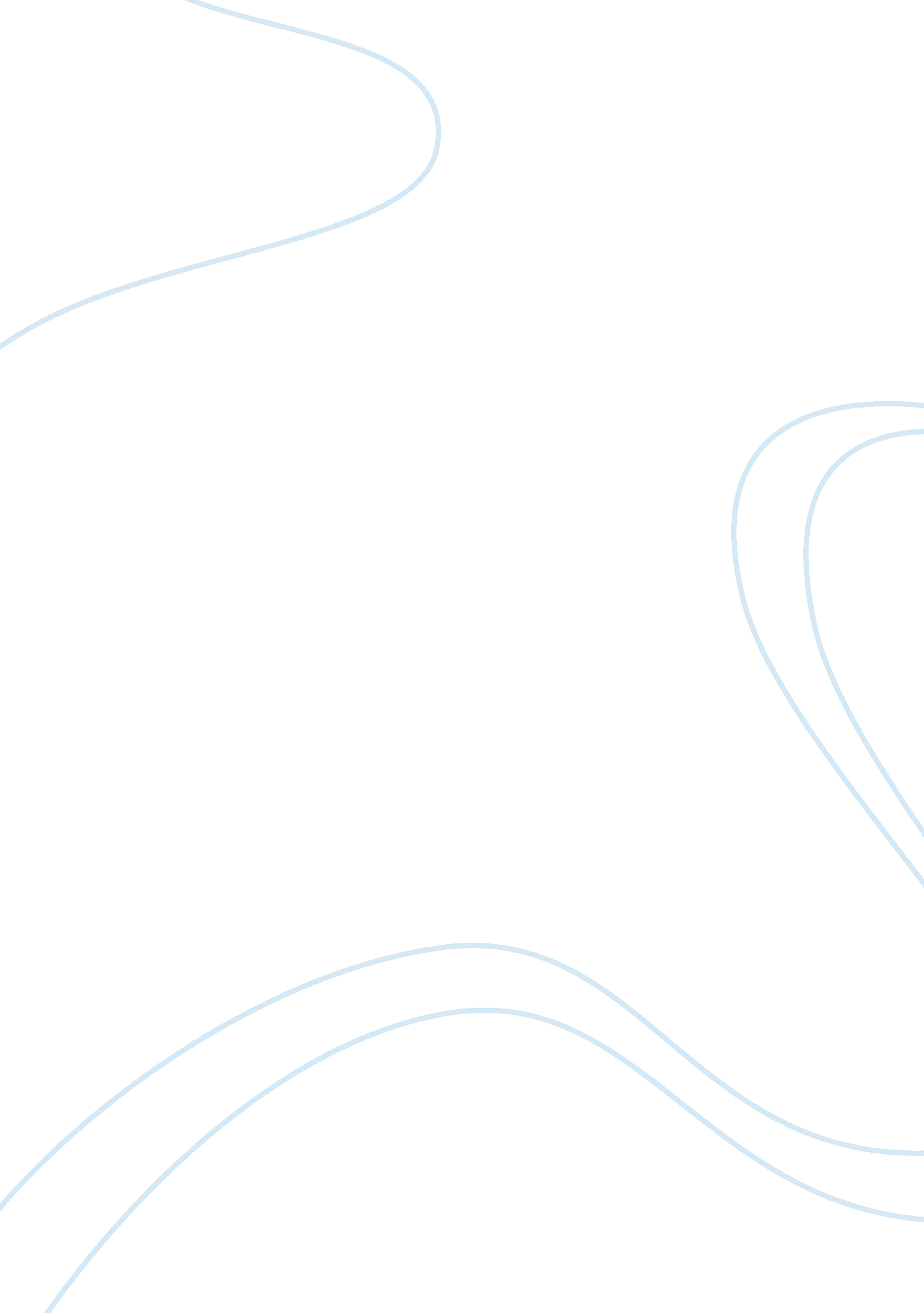 Corrigendum: the diversity of sequence and chromosomal distribution of new transp...Health & Medicine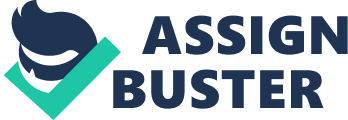 A corrigendum on 
The Diversity of Sequence and Chromosomal Distribution of New Transposable Element-Related Segments in the Rye Genome Revealed by FISH and Lineage Annotation by Zhang, Y., Fan, C., Li, S., Chen, Y., Wang, R. R.-C., Zhang, X., et al. (2017). Front. Plant Sci. 8: 1706. doi: 10. 3389/fpls. 2017. 01706 In the original article, there were typographical errors in the “ Materials and Methods” under the “ Plant Materials” section. The correct version of both instances of “(AABBRR, 2n = 2x = 42)” should be “(AABBRR, 2n = 6x = 42)”. Also, the correct version of “(AABBDD, 2n = 2x = 42)” should be “(AABBDD, 2n = 6x = 42)”. The authors apologize for these errors and state that this does not change the scientific conclusions of the article in any way. Conflict of Interest Statement The authors declare that the research was conducted in the absence of any commercial or financial relationships that could be construed as a potential conflict of interest. 